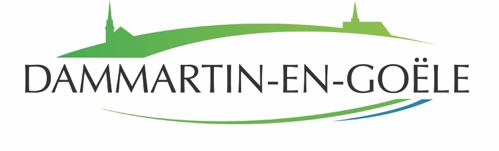 Dammartin-en-Goële, le 5 mai 2021COMMUNIQUÉ DE PRESSEVACCINATION COVID-19Nous sommes heureux de vous annoncer que l’ARS vient d’autoriser l’ouverture d’un centre de vaccination « éphémère » ce week-end sur la commune de Dammartin-en-Goële.
Quand ?Vendredi 7 mai de 15h à 20hSamedi 8 mai de 10h à 20h 
Où ?Gymnase Alexis Vastine, rue de l’Europe 77230 Dammartin-en-GoëleQuel vaccin me sera proposé ?Astrazeneca (administrable au plus de 55 ans uniquement)Pour qui ?En priorité pour les professionnels prioritaires (+ de 55 ans) de toutes les communes et départements environnants. Toute personne de + de 55 ans (sans aucune autre condition) de toutes les communes et départements environnants. Comment m’inscrire si je suis un professionnel prioritaire ?Inscription sur Doctolib : https://www.doctolib.fr/doctors/vaccination/dammartin-en-goeleComment m’inscrire si je ne suis pas un professionnel prioritaire ?Inscription sur la Covid-Liste sur le lien suivant : https://www.covidliste.com/ Vous serez contacté par téléphone si des doses sont disponibles.La croix rouge Française et la ville se félicitent de cette décision, la vaccination sur notre commune pourra répondre, en partie, à l’éloignement territorial des autres centres de Seine-et-Marne et des alentours.  Nous espérons que ce centre de vaccination deviendra prochainement permanent et qu’un maximum de personnes pourront avoir accès à la vaccination sur notre commune.Le MaireVincent CLAVIER